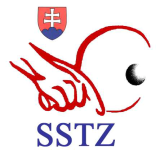 SLOVENSKÝ   STOLNOTENISOVÝ   ZVÄZSLOVAK TABLE TENNIS ASSOCIATION                831 53  Bratislava,  Černockého  6,  Slovak  Republictel. : + 421 2 4488 4042,  fax : + 421 2 4488 8615, e mail: sstz1@ba.telecom.skV  Bratislave dňa  15.10.2014ŠKOLENIE  A SEMINÁR  ROZHODCOV°°z m e n a    t e r m í n u°°     Komisia rozhodcov SSTZ v spolupráci VsSTZ v zmysle  akreditácie udelenej MŠ SR pre SSTZ, v súlade so Zákonom o športe č. 300/1998 Z.z., organizuje namiesto plánovaného termínu v dňoch 16.-18.10.2014 z technických dôvodov v novom termíne  4.-6.decembra 2014školenie rozhodcov na 1.kvalifikačný stupeň (licencia C), 2. (B) a 3. (A) a seminár na predĺženie licencií, ktorých končí platnosť. Školenie sa uskutoční vo veľkej zasadačke VsFZ Košice, Alejová 2Seminár na predĺženie licencií:Dňa 4.12.2014 (štvrtok) od 16.30 hod. do cca 20.30 hod. – seminár pre držiteľov rozhodcovskej licencie A, B a C“, ktorým skončila alebo skončí platnosť licencie do konca r. 2014. Po jeho absolvovaní im bude  predĺžená platnosť licencie o ďalšie 3 roky. Prezentácia od 16.00 hod. v mieste konania seminára.  Pre účastníkov seminára (držiteľov licencií A,B a C) za účelom predĺžnia licencií  je poplatok 10 € .Školenie: dňa 5.12. 2014  (piatok)od  09.00 hod  do 18.00 hod   a dňa 6.12.2014 (sobota) od 09.00  hod. do 14.00 hod. – školenie pre nových uchádzačov                               na kvalifikačný stupeň 1, 2 a 3 a udelenie rozhodcovskej licencie  (A,B,C). Prezentácia od 8.30 hod. v zasadačke Východoslovenského futbalového zväzu Košice, Alejová 2 Absolventi školenia získajú Osvedčenie o získaní rozhodcovského stupňa 1, 2 a 3 ktorý má trvalú platnosť a licenciu rozhodcu A, B a C s platnosťou na 3 roky. Školenia sa môžu zúčastniť záujemcovia ktorí  dovŕšili  16 rokov.     Školenie bude ukončené písomným testom z Pravidiel stolného tenisu, Súboru predpisov SSTZ a Príručky ITTF pre rozhodcov. Uvedené materiály sú publikované na webovej stránke www.sstz.sk  medzi dokumentmi a je potrebné si ich pred príchodom na školenie preštudovať.      Účastnícky poplatok pre nových uchádzačov 1., 2. a 3. Stupňa, vrátane  poplatku  za udelenie rozhodcovskej licencie je 20 € .                                         *   *   *    *   *   *     Účastníkov školenia a seminára – držiteľov licencií žiadame aby si                                              priniesli so sebou preukazy rozhodcov.     Rozhodcov žiadam aby svoj záujem o účasť na školení oznámili na mailovú adresu      dubecstanislav@stonline.sk, prípadne písomne na Dr.Vaniak,  Černockého 6, 831 53 Bratislava,                                   najneskôr do 20.11.2014 Stanislav  Dubec,v.r.						   Dr. Ján  Vaniak,v.r.Predseda KR VsSTZ						                Predseda  komisie rozhodcov SSTZ